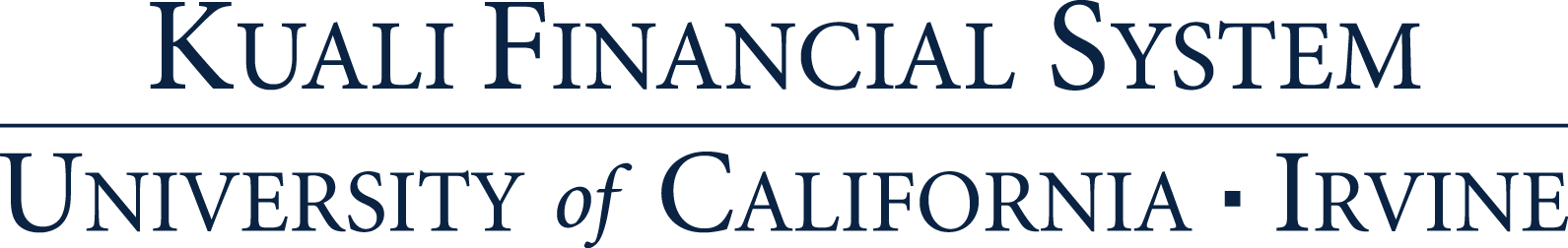 Quick Start Guide: Create an OrganizationSummary: The Organization eDoc defines the representing units at many different levels within our University (for example, a department, responsibility center, campus). This document collects important identifying information about an Organization and defines its place in the organization hierarchy. The concept of “organization” in the KFS chart of accounts has a different meaning than in our previous financial system (FS). The term will define units at any level within the University hierarchy. In KFS, all departments, units will be called organizations, or “orgs”. This structure gives departments the flexibility to set up orgs in a way that best facilitates their unique information and reporting needs. StepsWhat you need to doHow to do it1Access KFS via ZotPortalGo to https://portal.uci.edu/Log in with your UCInetID and passwordClick on the Faculty and Staff tabSelect the KFS tab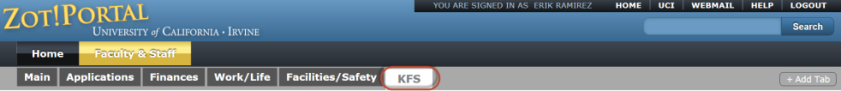 2Access the Organization itemNavigate to the KFS Lookups & Requests portletExpand the Chart of Accounts bullet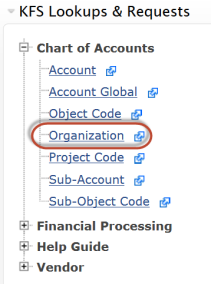 Click on the Organization item 3Perform an Organization LookupOption 1- Perform an Organization Lookup and copy a similar existing organization. In this Quick Start Guide we will be selecting Option 2.OrOption 2- To create a new Organization select the “create new” button located at the top right corner of the Organization Lookup screen (This option requires users to enter all fields from scratch).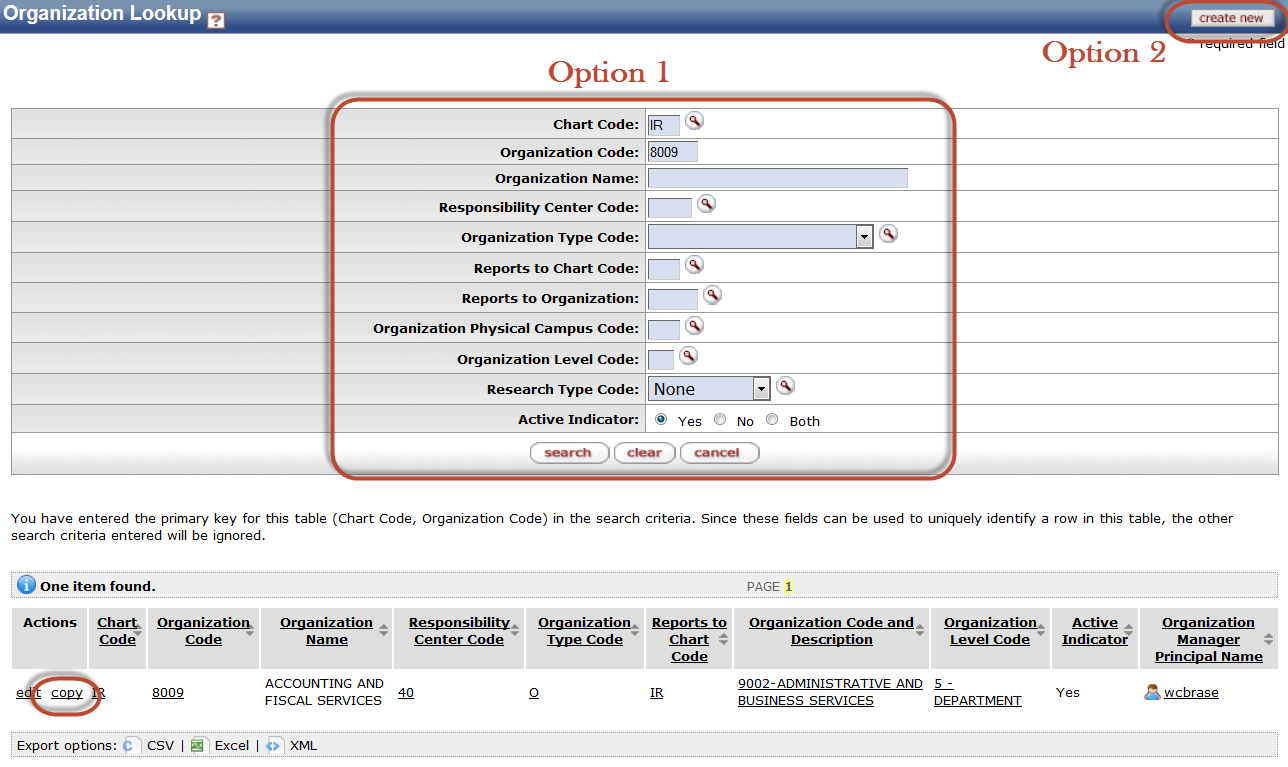 Select Action CopyNavigate to the Actions column of the results page and select the copy link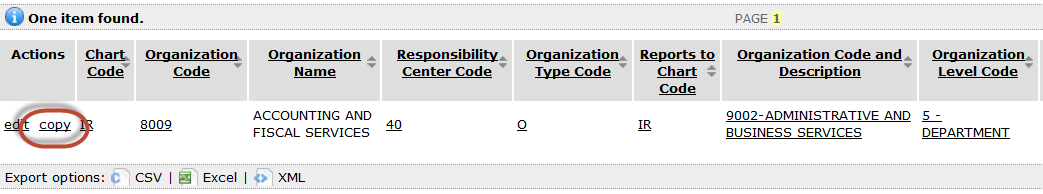 Complete the Document Overview tabEnter a brief description of the transaction, e.g. Creating a New OrganizationAdd a detailed Explanation of the transaction (recommended)Complete the Edit Organization Code tabReview and make adjustments to the New required Org field attributes Example: Chart Code, Organization Code, Organization name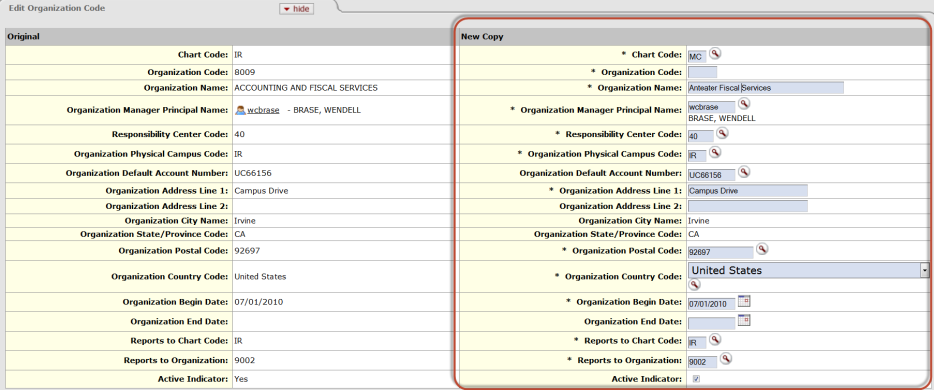 Ignore remaining tabsIgnore the remaining tabs:Edit Budget AttributesEdit Plant AccountsEdit Medical Center Plant Account (Memo Entry)Note: For more information about the Organization eDoc and these tabs click on the document help icon  located at the top of your screen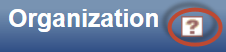 Submit requestPress the Submit button If you’re curious to know who will ultimately vet this request, visit the Route Log tab: Under the Pending Action Requests and Future Action Requests tab you will see a list of individuals who will receive this item in their Action Lists